What’s the Big Idea? 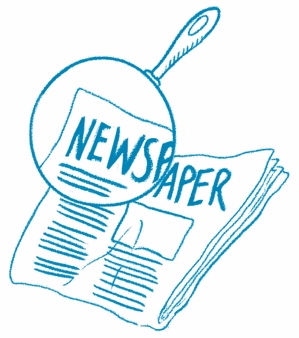 Main Idea  What is this article mostly about? 
Write the main idea. Then write three details that support the main idea. And Then What Happened?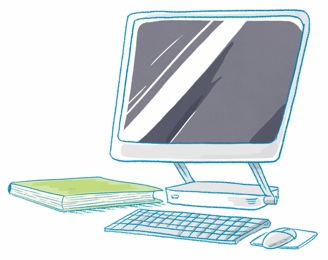 Sequence  Think about events that happened in the article. Write the events in the order they happened.What Happened? Why? Cause and Effect  What happened in this article? Why did it happen? A cause is the reason why something happened. An effect is the result of what happened. 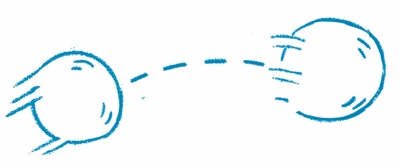 Find two cause-and-effect relationships in the text.How Do They Compare? 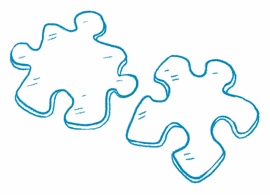 Compare Information  Find two news articles about 
similar topics. Read each article and answer the questions.What Do You Think?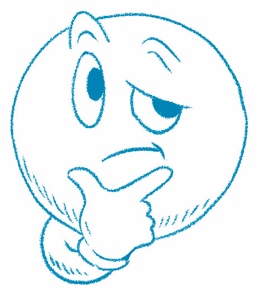 Answer the question at the end of the article. 
Draw or write. What Can You Do?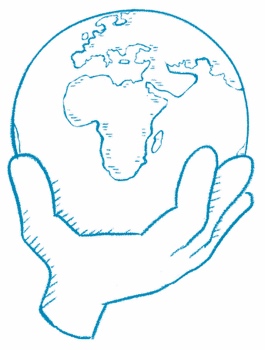 Answer the question at the end of the article. 
Draw or write. Article 1 TitleWho Was Emmett Chappelle?Article 2 TitleSyncing FirefliesWhat is the main idea?Emmett Chappelle was a scientist and inventor who helped others.What is the main idea?Some types of fireflies light up in unison.What are the key details?Chappelle went to an all-Black high school. He used bioluminescence to detect bacteria. He invented a way for astronauts to get oxygen. He helped minority high school and college students.What are the key details?Synchronous fireflies are rare in the United States. The flashing pattern of the fireflies is a mating display. The light is caused by a chemical reaction near the abdomen of the firefly.What is the same about both articles?Both articles discuss organisms that produce light.What is the same about both articles?Both articles discuss organisms that produce light.